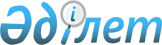 О внесении изменений в решение Айтекебийского районного маслихата от 10 января 2023 года № 306 "Об утверждении бюджета Жамбылского сельского округа на 2023–2025 годы"Решение Айтекебийского районного маслихата Актюбинской области от 9 октября 2023 года № 102
      Айтекебийский районный маслихат РЕШИЛ:
      1. Внести в решение Айтекебийского районного маслихата "Об утверждении бюджета Жамбылского сельского округа на 2023-2025 годы" от 10 января 2023 года № 306 следующие изменения:
      пункт 1 изложить в новой редакции:
      "1. Утвердить бюджет Жамбылского сельского округа на 2023-2025 годы согласно приложениям 1, 2 и 3 соответственно, в том числе на 2023 год в следующих объемах:
      1) доходы – 44631 тысяч тенге, в том числе:
      налоговые поступления – 2235 тысяч тенге;
      поступления трансфертов – 42396 тысяч тенге;
      2) затраты – 44631 тысяч тенге;
      3) чистое бюджетное кредитование – 0 тенге;
      4) сальдо по операциям с финансовыми активами – 0 тенге;
      5) дефицит (профицит) бюджета – - 73 тысяч тенге;
      6) финансирование дефицита (использование профицита) бюджета – 73 тысяч тенге, в том числе:
      используемые остатки бюджетных средств – 73 тысяч тенге.";
      приложение 1 к указанному решению изложить в новой редакции согласно приложению к настоящему решению.
      2. Настоящее решение вводится в действие с 1 января 2023 года. Бюджет Жамбылского сельского округа на 2023 год
					© 2012. РГП на ПХВ «Институт законодательства и правовой информации Республики Казахстан» Министерства юстиции Республики Казахстан
				
      Председатель Айтекебийского районного маслихата: 

Б.Д. Сейлханов
приложение к решению 
Айтекебийского районного 
маслихата от 9 октября 2023 
года № 102приложение 1 к решению 
Айтекебийского районного 
маслихата от 10 января 2023 
года № 306
Категория
Категория
Категория
Категория
Сумма (тысяч тенге)
Класс
Класс
Класс
Сумма (тысяч тенге)
Подкласс
Подкласс
Сумма (тысяч тенге)
Наименование
Сумма (тысяч тенге)
І. ДОХОДЫ
44631
1
Налоговые поступления
2235
04
Налоги на собственность
485
1
Налоги на имущество
46
3
Земельный налог
25
4
Налог на транспортные средства
414
05
Внутренние налоги на товары, работы и услуги
1750
3
Плата за пользование земельными участками
1750
4
Поступления трансфертов
42396
02
Трансферты из вышестоящих органов государственного управления
42396
3
Трансферты из районного (города областного значения) бюджета
42396
Функциональная группа
Функциональная группа
Функциональная группа
Функциональная группа
Функциональная группа
Сумма (тысяч тенге)
Функциональная подгруппа
Функциональная подгруппа
Функциональная подгруппа
Функциональная подгруппа
Сумма (тысяч тенге)
Администратор бюджетных программ
Администратор бюджетных программ
Администратор бюджетных программ
Сумма (тысяч тенге)
Программа
Программа
Сумма (тысяч тенге)
Наименование
Сумма (тысяч тенге)
II. ЗАТРАТЫ
44631
01
Государственные услуги общего характера
28671
1
Представительные, исполнительные и другие органы, выполняющие общие функции государственного управления
28671
124
Аппарат акима города районного значения, села, поселка, сельского округа
28671
001
Услуги по обеспечению деятельности акима города районного значения, села, поселка, сельского округа
28671
06
Социальная помощь и социальное обеспечение
2275
2
Социальная помощь
2275
124
Аппарат акима города районного значения, села, поселка, сельского округа
2275
003
Оказание социальной помощи нуждающимся гражданам на дому
2275
07
Жилищно-коммунальное хозяйство
13185
3
Благоустройство населенных пунктов
13185
124
Аппарат акима города районного значения, села, поселка, сельского округа
13185
008
Освещение улиц населенных пунктов
5135
011
Благоустройство и озеленение населенных пунктов
8050
12
Транспорт и коммуникация
500
1
Автомобильный транспорт
500
124
Аппарат акима города районного значения, села, поселка, сельского округа
500
013
Обеспечение функционирования автомобильных дорог в городах районного значения, селах, поселках, сельских округах
500
ІІІ. Чистое бюджетное кредитование
0
IV.Сальдо по операциям с финансовыми активами
0
V. Дефицит (профит) бюджета
-73
VI. Финансирование дефицита (использование профицита) бюджета
73
Категория
Категория
Категория
Категория
Сумма (тысяч тенге)
Класс 
Класс 
Класс 
Сумма (тысяч тенге)
Подкласс
Подкласс
Сумма (тысяч тенге)
Наименование
Сумма (тысяч тенге)
8
Используемые остатки бюджетных средств
73
01
Остатки бюджетных средств
73
1
Свободные остатки бюджетных средств
73